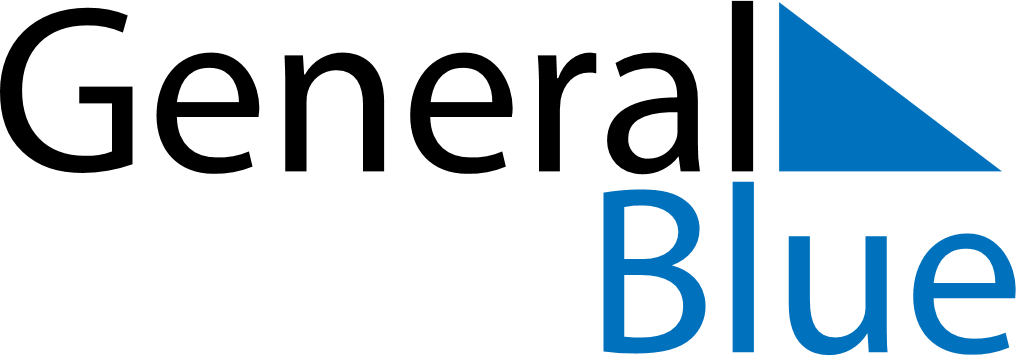 February 1704February 1704February 1704February 1704February 1704SundayMondayTuesdayWednesdayThursdayFridaySaturday1234567891011121314151617181920212223242526272829